DANSKE POLITIMESTERSKABER I BOWLING 2020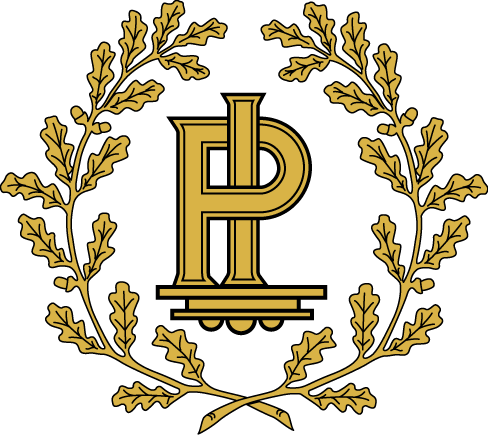 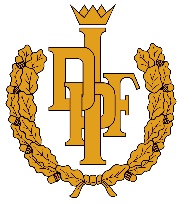 Københavns Politis Idrætsforening har i samarbejde med Dansk Politiidrætsforbund hermed fornøjelsen at indbyde til De danske Politimesterskaber i bowling 2020. Tid: 	Mandag den 25. maj 2020 med 1. start kl. 0900. (Bowlinghallen åbnes kl. 0800.)Sted:	Bowlernes Hal, Grøndal, Hvidkildevej 64, 2400 København MV tlf. 25747254         mail: lja003@outlook.dk hjemmeside: www.bowlerneshal.dk.Discipliner:	Individuelt (single) og par (double) – se propositionerne. Max. 90 spillere.Startafgift:	Kr. 380,- pr. spiller. Afgiften dækker deltagelse i både single og double, såvel damer som herrer (kr. 150,-), samt forplejning (kr. 230,-).	På tilmeldingslisten anføres også navn på doublemakker.	Anføres der ved tilmelding ikke navn på doublemakker, vælger vi doublemakker.	Kugler i bowlinghallen er til fri afbenyttelse, bowlingsko er inkluderet.Tilmelding:	Tilmelding skal ske senest den 14. april 2020 på mail til Christine Bertelsen CBE007@politi.dk og cc Lena Dahl lenadahl99@gmail.com	  Indledende kampe kl. 0900 og kl. 1100. Ønske om starttidspunkt tilgodeses i videst muligt omfang.Transport:	Ved deltagernes egen foranstaltning. Forplejning:	Morgenmad serveres fra kl. 0815 til kl. 1100.Frokostbuffet serveres fra kl. 1200 til kl. 1400. Der er inkluderet én stor sodavand eller lign. i frokosten. Præmier:	Der spilles om DPIF’s medaljer samt evt. ejendomspræmier.Betaling:	Startafgift m.v. indbetales til Politiets Bowlingklub v/Lena Dahl, Som bankoverførsel til reg.nr.: 1551, konto nr.: 6169511. Der skal anføres afsender og PM i bowling. 	Betalingsfrist 14. april 2020. 	Ved afbud efter 10. maj vil det betalte beløb ikke blive refunderet.Bemærk: 	Mesterskabet vil indikere om der fortsat vil blive afholdt DPM i Bowling, så kom nu med.Vi glæder os til at byde jer alle velkommen til København.På foreningens vegneLars Jacobsen